Celebrating the Richness of God’s GraceProclaiming the Kingdom: beginning in + Please stand if you are ableTo enhance our worship, please turn off all cell phones and electronic devices.Hearing devices are available at the sound booth.Prelude and Silent Prayer               Words of Welcome/Attendance Registration                               Announcements and Greeting+Call To Worship                          Psalm 99                        Hymnal #819-820+Praise and Worship                                       (please stand or sit as you wish)Sacrament of Holy Baptism            Peyton Marie Glader             Hymnal #39* Children 3 years – 8th grade are invited to go to Sunday School at this time+Hymn #3032 (green book)                                                 Across the LandsSpecial Music                                       Pearly GatesBible Reading                                                                          Message                                                                          Erik and Ele Brohaugh+Hymn #593                                                                           Here I Am, LordOffering                                 Trumpet Tune                                      Bell Choir+Offering Response #494   vs 1                                                     Kum Ba YahPrayer                                                                                               +Hymn #569                                           We’ve a Story to Tell to the Nations +Benediction +Postlude   Thank you for worshiping with us this morning!This Week’s Calendar…Monday, October 20  6:00p   Bell Choir  4 – 6p Community Dinner at Zion Lutheran Church, Chisago City Tuesday, October 21   Newsletter Deadline  9:15a   Women’s Bible Study – lounge  3:45p   Girl Scouts – room 1 & 2  7:00p   Trustees – room 1  7:00p   Foundation - loungeWednesday, October 22  6:00p   Adult Bible Study   7:10p   Choir Thursday, October 23  7:00p   Women’s Bible Study - lounge      NO   Worship TeamFriday, October 24  6:00p   Fall Festival   8:00p   Youth DanceSaturday, October 25Next Sunday, October 26   Stewardship Sunday   9:00a   Worship/Sunday School for children and youth                 Message based on Matthew 25:14-30   10:15a   Fellowship10:30a   Intercessory Prayer – chapelLast week’s offering: $3,372.30     Budgeted: $3,676Attendance last Sunday: 117Carpet Project Giving (Phase Two) : $2,635     Goal: $23,500Carpet Project: If you would like to make a contribution, please make your check out to First UMC, marking “carpet project” in the memo. Children at First‘Worship Bags’ are in the foyer for children to borrowA Nursery for babies and toddlers is available every SundayPrayer Requests: Cole Anderson; Chuck Zimmerman; Roxy Bahn; Jim McDermott; Pete GrundhoeferHere’s What’s Happening…Fellowship: Join us for coffee and treats in the fellowship hall following the service.Our Mission Focus this month: YWAM, Youth With A Mission, Erik and Ele BrohaughMission Envelopes: Mission Envelopes can be found in each pew rack and in each bulletin. Baptism: Receiving the Sacrament of Baptism this morning is Peyton Marie Glader, born June 18, 2014, daughter of Britney and Jon Glader.Family Pathways Food Shelf: Thanksgiving Baskets are given out and each church is asked to donate an item. Our item is a box or bag of stuffing mix. There is a shopping cart in the foyer for your donations.Volunteer at the Operation Christmas Child Processing Center!What: Operation Christmas Child Processing CenterWhere: TBD (Minneapolis location); When: Monday, December 8, 2014Time: 5pm-10pm; Only 15 volunteer openings!Volunteers, thirteen years of age and older, are invited to serve in this fun and critical part of getting these shoebox gifts into the hands of children around the world. Interested? Email Kari Caldwell – jkcadlwell5@gmail.comMonday Community Meals: Donations of pink lemonade (like Country Time) are needed for the Monday Community Meals. They can be taken to Zion Lutheran Church or left in the food shelf cart at church marked for "Community Meal." Thank you to those who regularly donate pans of bars and to those who volunteer! Children’s Shop Day, November 15: You can place your donated items in the box in the hallway by room #2. See Laurie Doughty if you have questions.Fall Festival: Children’s Ministries & Club Rock is hosting a church-wide family event to celebrate Fall! Everyone (and your friends!) is invited to join us Friday October 24th 6-8 pm in the fellowship hall for a night of fun! There will be a costume contest with prizes being awarded to the most creative, best biblical and funniest. Dance for the youth from 8-9 pm.Get your chili recipes out and decide which one you are going to make. Prizes awarded for the Hottest, Most Original & Best Overall Chili. Activities include a Chili Cook-Off, Games, Crafts, and a Carmel Apple Buffet. Please bring a pot of chili or desert to share. Questions? Contact Erin Thorvaldson at 651-470-7694, Laurie Doughty at 651-257-9083 or Cheryl Lecy at 651-462-5725.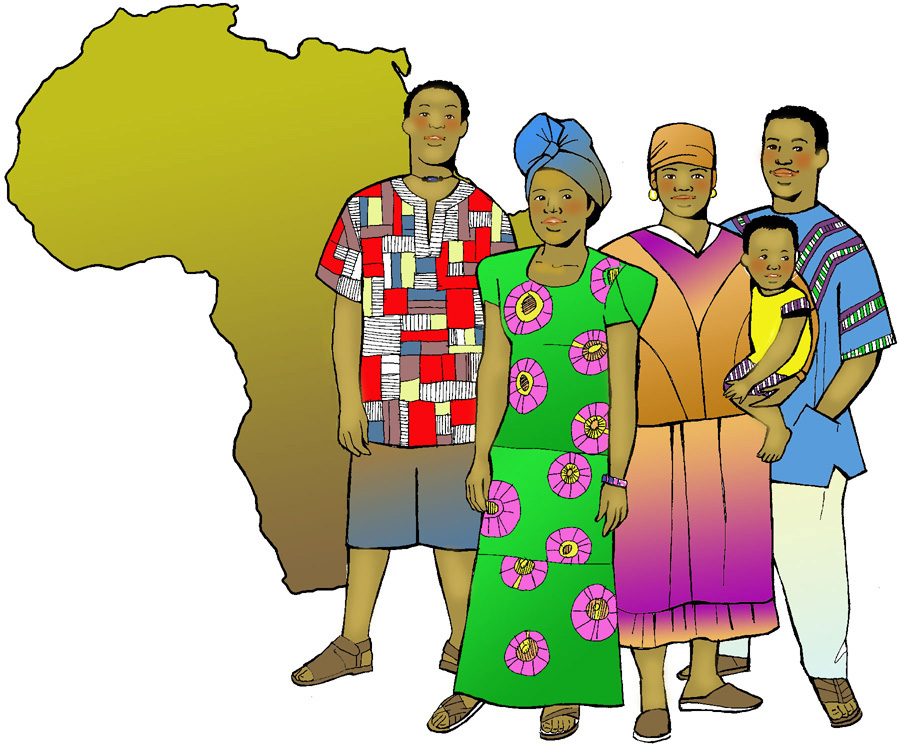 First United Methodist ChurchPhone: 651.257.4306Email:  firstmethodist@usfamily.netwww.lindstrommethodist.orgOctober 19, 2014  9:00 a.m.                                           